	        КГУ ОСШ – гимназия «Мырзакент»; ЮКО             Открытый урок по математике     в рамках районной предметной недели                  в начальных классах.                              4 –й класс        Тема:        «Повторение.                               решение задач.             По итогам 1-й четверти».                                          (по интерактивной доске)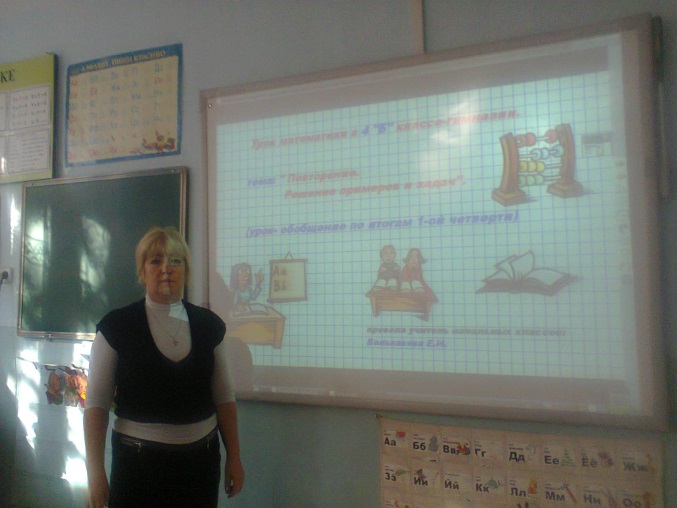              подготовила и провела учитель начальных классов              высшей  квалификационной категории:                                                                                                    Вольвакова  Елена ИвановнаУрок №45                                              (открытый урок)Тема: «Повторение. Решение задач. » (стр 100- 102) ( Математика «Атамура» 2011год0Цель: 1) работа над закреплением пройденного материала2) развивать вычислительные навыки, память.Оборудование:  учебник, доска, карточки, таблицы                                                                                             Ход урокаОрг. момент.Проверка домашнего задания Чистописание11113 –( 1 ноября 13 год)      4. Работа над новой темой 1) работа по учебнику:  задание №1  стр100 -вычисли по карточкам  и расшифруй слово   1232*3    153 :3     560*5   625:5     48:12   302 *4  2021 *2   636:6    1203 *3  М          У               К          Е             Р         О               А         Н          И(ОТВЕТ: Акванариум )        (  слайд )2) задание №2  (слайд) Заполни  таблицу – умножение 4-х значных чисел на однозначное, примеры реши столбиком(отеты:    7206, 9726, 11340, 12036, 19566, 30600)5 . Закрепление пройденного       Задание №3  найди значения числовых  выражений  (слайд)460:2+520:2= 520+260=780                     (1232*3-286:2)+1261=(3696-242)+1261=57151261*3-848:8= 3783-106=3677               10526-(1342*2+568:8)=10526-(2684+71)=7771      Задание №4 реши устно (слайд)000км, 300 000 л, 120 т      Задание №5,      реши задачу (слайд)     3ряда – по 8 звёздряда - ? столько же раковВ 1 ряду - ? раков3*8=24(зв)24 :4=6(раков)- в одном рядуФИЗМИНУТКА (музыкальная африканская)     Задание № 7 составь и реши задачу по таблице   (слайд)5650*9= 50850(тг)-настольные часы6800*8=54400(тг)- будильники50850+54400=105 250(тг)-всего6.     Самостоятельная работа. Реши уравнения по рядам   (слайд)     Задание №9 стр 100Х*4=896     а*6=756     740:а=4        вместе 732:с=4Х=224         а=126         а=185                        с=18  7. Сравни величины    (слайд)№9 стр 1026т200кг * 62 000кг                      32 750м * 4 кг8 кг 136 г * 10 кг                         18 600 г * 20 кг526 км * 6100м                             132 200 см * 1 км 400м8. Итог урока.          9. Домашнее задание  повторить таблицу умножения на каникулах, решать задачи 